ПРОТОКОЛ № _____Доп. Вр.                    в пользу                                           Серия 11-метровых                    в пользу                                            Подпись судьи : _____________________ /_________________________ /ПредупрежденияУдаленияПредставитель принимающей команды: ______________________ / _____________________ Представитель команды гостей: _____________________ / _________________________ Замечания по проведению игры ______________________________________________________________________________________________________________________________________________________________________________________________________________________________________________________________________________________________________________________________________________________________________________________________________________________________________________________________________________________________________________________________Травматические случаи (минута, команда, фамилия, имя, номер, характер повреждения, причины, предварительный диагноз, оказанная помощь): _________________________________________________________________________________________________________________________________________________________________________________________________________________________________________________________________________________________________________________________________________________________________________________________________________________________________________Подпись судьи:   _____________________ / _________________________Представитель команды: ______    __________________  подпись: ___________________    (Фамилия, И.О.)Представитель команды: _________    _____________ __ подпись: ______________________                                                             (Фамилия, И.О.)Лист травматических случаевТравматические случаи (минута, команда, фамилия, имя, номер, характер повреждения, причины, предварительный диагноз, оказанная помощь)_______________________________________________________________________________________________________________________________________________________________________________________________________________________________________________________________________________________________________________________________________________________________________________________________________________________________________________________________________________________________________________________________________________________________________________________________________________________________________________________________________________________________________________________________________________________________________________________________________________________________________________________________________________________________________________________________________________________________________________________________________________________________________________________________________________________________________________________________________________________________________________________________________________________________________________________________________________________________________________________________________________________________________________________________________________________________________________________________________________________________________________Подпись судьи : _________________________ /________________________/ 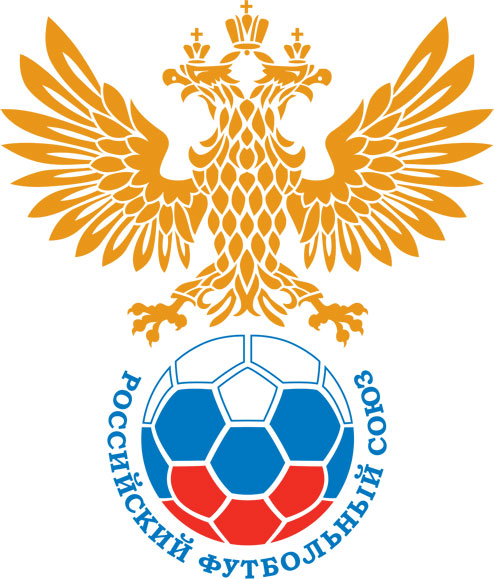 РОССИЙСКИЙ ФУТБОЛЬНЫЙ СОЮЗМАОО СФФ «Центр»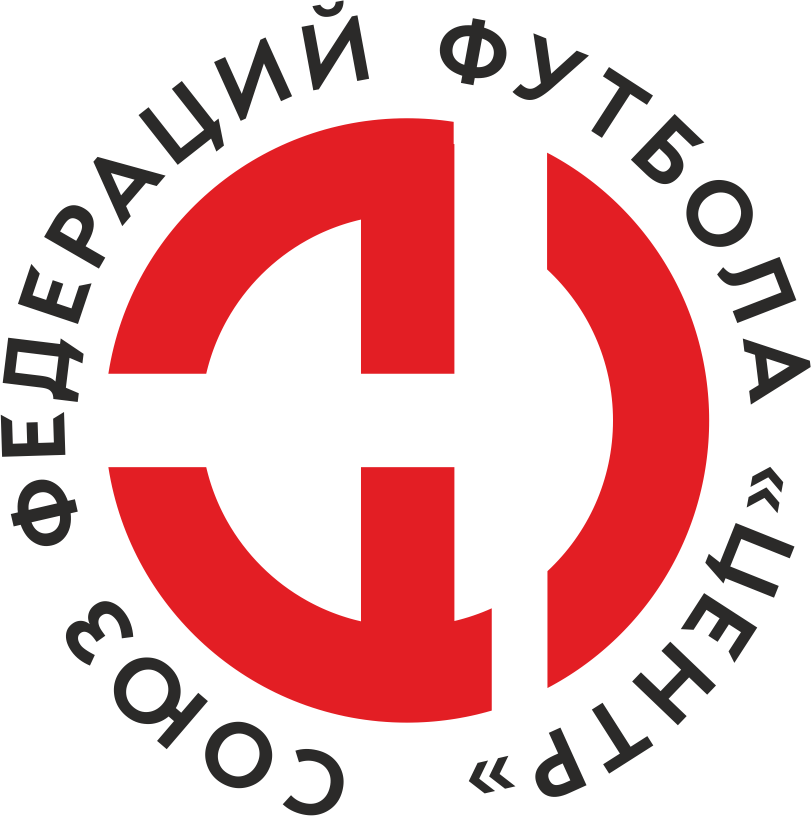    Первенство России по футболу среди команд III дивизиона, зона «Центр» _____ финала Кубка России по футболу среди команд III дивизиона, зона «Центр»Стадион «Центральный им. В.И. Ленина» (Орёл)Дата:25 июня 2021Русичи-Орёл (Орёл)Русичи-Орёл (Орёл)Русичи-Орёл (Орёл)Русичи-Орёл (Орёл)Академия Спорта (Шебекино)Академия Спорта (Шебекино)команда хозяевкоманда хозяевкоманда хозяевкоманда хозяевкоманда гостейкоманда гостейНачало:14:00Освещение:естественноеестественноеКоличество зрителей:150Результат:2:1в пользуРусичи-Орёл (Орёл)1 тайм:1:0в пользув пользу Русичи-Орёл (Орёл)Судья:Заикин Дмитрий  (Тула)кат.не указано1 помощник:Стародубов Иван (Тула)кат.не указано2 помощник: Линкевич Николай (Тула)кат.не указаноРезервный судья:Резервный судья:Стебаков Никита (Орел)кат.не указаноИнспектор:Артемьев Андрей Эдуардович (Брянск)Артемьев Андрей Эдуардович (Брянск)Артемьев Андрей Эдуардович (Брянск)Артемьев Андрей Эдуардович (Брянск)Делегат:СчетИмя, фамилияКомандаМинута, на которой забит мячМинута, на которой забит мячМинута, на которой забит мячСчетИмя, фамилияКомандаС игрыС 11 метровАвтогол0:0Максим Николаев 241:1Дмитрий КотовАкадемия Спорта (Шебекино)470:0Максим Николаев 67Мин                 Имя, фамилия                          КомандаОснование64Илья ШепелевАкадемия Спорта (Шебекино)второе предупреждение (грубая игра)РОССИЙСКИЙ ФУТБОЛЬНЫЙ СОЮЗМАОО СФФ «Центр»РОССИЙСКИЙ ФУТБОЛЬНЫЙ СОЮЗМАОО СФФ «Центр»РОССИЙСКИЙ ФУТБОЛЬНЫЙ СОЮЗМАОО СФФ «Центр»РОССИЙСКИЙ ФУТБОЛЬНЫЙ СОЮЗМАОО СФФ «Центр»РОССИЙСКИЙ ФУТБОЛЬНЫЙ СОЮЗМАОО СФФ «Центр»РОССИЙСКИЙ ФУТБОЛЬНЫЙ СОЮЗМАОО СФФ «Центр»Приложение к протоколу №Приложение к протоколу №Приложение к протоколу №Приложение к протоколу №Дата:25 июня 202125 июня 202125 июня 202125 июня 202125 июня 2021Команда:Команда:Русичи-Орёл (Орёл)Русичи-Орёл (Орёл)Русичи-Орёл (Орёл)Русичи-Орёл (Орёл)Русичи-Орёл (Орёл)Русичи-Орёл (Орёл)Игроки основного составаИгроки основного составаЦвет футболок: Белый       Цвет гетр: БелыйЦвет футболок: Белый       Цвет гетр: БелыйЦвет футболок: Белый       Цвет гетр: БелыйЦвет футболок: Белый       Цвет гетр: БелыйНЛ – нелюбительНЛОВ – нелюбитель,ограничение возраста НЛ – нелюбительНЛОВ – нелюбитель,ограничение возраста Номер игрокаЗаполняется печатными буквамиЗаполняется печатными буквамиЗаполняется печатными буквамиНЛ – нелюбительНЛОВ – нелюбитель,ограничение возраста НЛ – нелюбительНЛОВ – нелюбитель,ограничение возраста Номер игрокаИмя, фамилияИмя, фамилияИмя, фамилия16Максим Сафонов  Максим Сафонов  Максим Сафонов  57Константин Шмаков  Константин Шмаков  Константин Шмаков  22Илья Успенский Илья Успенский Илья Успенский 4Евгений Мерцалов Евгений Мерцалов Евгений Мерцалов 67Александр Кванин Александр Кванин Александр Кванин 26Евгений Симаков  Евгений Симаков  Евгений Симаков  6Роберти Александриа Роберти Александриа Роберти Александриа 17Никита Новиков Никита Новиков Никита Новиков 10Георгий Борисов Георгий Борисов Георгий Борисов 9Максим Николаев  Максим Николаев  Максим Николаев  24Егор Цоков Егор Цоков Егор Цоков Запасные игроки Запасные игроки Запасные игроки Запасные игроки Запасные игроки Запасные игроки 1Михаил МоисеевМихаил МоисеевМихаил Моисеев2Александр Дурнев Александр Дурнев Александр Дурнев 18Данила ФедотовДанила ФедотовДанила Федотов29Михаил Морозов Михаил Морозов Михаил Морозов 23Павел ЦукановПавел ЦукановПавел Цуканов19Данила АлехинДанила АлехинДанила Алехин15Петр МясищевПетр МясищевПетр Мясищев11Максим Серегин Максим Серегин Максим Серегин 8Левон КиракосовЛевон КиракосовЛевон КиракосовТренерский состав и персонал Тренерский состав и персонал Фамилия, имя, отчествоФамилия, имя, отчествоДолжностьДолжностьТренерский состав и персонал Тренерский состав и персонал 1Руслан Викторович АкимовТренер вратарейТренер вратарейТренерский состав и персонал Тренерский состав и персонал 234567ЗаменаЗаменаВместоВместоВместоВышелВышелВышелВышелМинМинСудья: _________________________Судья: _________________________Судья: _________________________11Егор ЦоковЕгор ЦоковЕгор ЦоковДанила АлехинДанила АлехинДанила АлехинДанила Алехин464622Константин Шмаков Константин Шмаков Константин Шмаков Михаил Морозов Михаил Морозов Михаил Морозов Михаил Морозов 7373Подпись Судьи: _________________Подпись Судьи: _________________Подпись Судьи: _________________33Максим Николаев Максим Николаев Максим Николаев Максим Серегин Максим Серегин Максим Серегин Максим Серегин 7878Подпись Судьи: _________________Подпись Судьи: _________________Подпись Судьи: _________________44Георгий БорисовГеоргий БорисовГеоргий БорисовЛевон КиракосовЛевон КиракосовЛевон КиракосовЛевон Киракосов8787556677        РОССИЙСКИЙ ФУТБОЛЬНЫЙ СОЮЗМАОО СФФ «Центр»        РОССИЙСКИЙ ФУТБОЛЬНЫЙ СОЮЗМАОО СФФ «Центр»        РОССИЙСКИЙ ФУТБОЛЬНЫЙ СОЮЗМАОО СФФ «Центр»        РОССИЙСКИЙ ФУТБОЛЬНЫЙ СОЮЗМАОО СФФ «Центр»        РОССИЙСКИЙ ФУТБОЛЬНЫЙ СОЮЗМАОО СФФ «Центр»        РОССИЙСКИЙ ФУТБОЛЬНЫЙ СОЮЗМАОО СФФ «Центр»        РОССИЙСКИЙ ФУТБОЛЬНЫЙ СОЮЗМАОО СФФ «Центр»        РОССИЙСКИЙ ФУТБОЛЬНЫЙ СОЮЗМАОО СФФ «Центр»        РОССИЙСКИЙ ФУТБОЛЬНЫЙ СОЮЗМАОО СФФ «Центр»Приложение к протоколу №Приложение к протоколу №Приложение к протоколу №Приложение к протоколу №Приложение к протоколу №Приложение к протоколу №Дата:Дата:25 июня 202125 июня 202125 июня 202125 июня 202125 июня 202125 июня 2021Команда:Команда:Команда:Академия Спорта (Шебекино)Академия Спорта (Шебекино)Академия Спорта (Шебекино)Академия Спорта (Шебекино)Академия Спорта (Шебекино)Академия Спорта (Шебекино)Академия Спорта (Шебекино)Академия Спорта (Шебекино)Академия Спорта (Шебекино)Игроки основного составаИгроки основного составаЦвет футболок: синий   Цвет гетр:  синийЦвет футболок: синий   Цвет гетр:  синийЦвет футболок: синий   Цвет гетр:  синийЦвет футболок: синий   Цвет гетр:  синийНЛ – нелюбительНЛОВ – нелюбитель,ограничение возрастаНЛ – нелюбительНЛОВ – нелюбитель,ограничение возрастаНомер игрокаЗаполняется печатными буквамиЗаполняется печатными буквамиЗаполняется печатными буквамиНЛ – нелюбительНЛОВ – нелюбитель,ограничение возрастаНЛ – нелюбительНЛОВ – нелюбитель,ограничение возрастаНомер игрокаИмя, фамилияИмя, фамилияИмя, фамилия12Илья Шепелев Илья Шепелев Илья Шепелев 19Александр Степанов Александр Степанов Александр Степанов 15Дмитрий Калинин Дмитрий Калинин Дмитрий Калинин 6Михаил Криворучко Михаил Криворучко Михаил Криворучко 18Данил Кулиев Данил Кулиев Данил Кулиев 11Дмитрий Котов Дмитрий Котов Дмитрий Котов 10Максим Колосенцев Максим Колосенцев Максим Колосенцев 13Михаил Купин Михаил Купин Михаил Купин 7Дмитрий Дурнев Дмитрий Дурнев Дмитрий Дурнев 8Данил Бычков Данил Бычков Данил Бычков 17Дмитрий Пузанов Дмитрий Пузанов Дмитрий Пузанов Запасные игроки Запасные игроки Запасные игроки Запасные игроки Запасные игроки Запасные игроки 1Алексей КудиновАлексей КудиновАлексей Кудинов16Александр РоговАлександр РоговАлександр Рогов5Никита СтригинНикита СтригинНикита Стригин9Павел МокеевПавел МокеевПавел Мокеев2Дамир РысаевДамир РысаевДамир Рысаев20Артем КамянскийАртем КамянскийАртем Камянский14Дмитрий ГоферманДмитрий ГоферманДмитрий ГоферманТренерский состав и персонал Тренерский состав и персонал Фамилия, имя, отчествоФамилия, имя, отчествоДолжностьДолжностьТренерский состав и персонал Тренерский состав и персонал 1Михаил Юрьевич Павлов Главный тренерГлавный тренерТренерский состав и персонал Тренерский состав и персонал 2Сергей Владимирович ПоповТренерТренер34567Замена Замена ВместоВместоВышелМинСудья : ______________________Судья : ______________________11Дмитрий ДурневДмитрий ДурневАртем Камянский4622Данил БычковДанил БычковДмитрий Гоферман60Подпись Судьи : ______________Подпись Судьи : ______________Подпись Судьи : ______________33Дмитрий ПузановДмитрий ПузановАлексей Кудинов66Подпись Судьи : ______________Подпись Судьи : ______________Подпись Судьи : ______________44556677        РОССИЙСКИЙ ФУТБОЛЬНЫЙ СОЮЗМАОО СФФ «Центр»        РОССИЙСКИЙ ФУТБОЛЬНЫЙ СОЮЗМАОО СФФ «Центр»        РОССИЙСКИЙ ФУТБОЛЬНЫЙ СОЮЗМАОО СФФ «Центр»        РОССИЙСКИЙ ФУТБОЛЬНЫЙ СОЮЗМАОО СФФ «Центр»   Первенство России по футболу среди футбольных команд III дивизиона, зона «Центр» _____ финала Кубка России по футболу среди футбольных команд III дивизиона, зона «Центр»       Приложение к протоколу №Дата:25 июня 2021Русичи-Орёл (Орёл)Академия Спорта (Шебекино)команда хозяевкоманда гостей